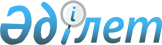 О внесении изменения в решение Енбекшильдерского районного маслихата от 26 апреля 2013 года № С-15/7 "О дополнительном регламентировании порядка проведения собраний, митингов, шествий, пикетов и демонстраций в Енбекшильдерском районе"
					
			Утративший силу
			
			
		
					Решение Енбекшильдерского районного маслихата Акмолинской области от 22 октября 2014 года № С-32/7. Зарегистрировано Департаментом юстиции Акмолинской области 28 ноября 2014 года № 4483. Утратило силу решением Енбекшильдерского районного маслихата Акмолинской области от 27 сентября 2016 года № С-4/2      Сноска. Утратило силу решением Енбекшильдерского районного маслихата Акмолинской области от 27.09.2016 № С-4/2 (вводится в действие со дня официального опубликования).

      Примечание РЦПИ.

      В тексте документа сохранена пунктуация и орфография оригинала.

      В соответствии со статьей 6 Закона Республики Казахстан от 23 января 2001 года "О местном государственном управлении и самоуправлении в Республике Казахстан", на основании постановления акимата Акмолинской области от 13 декабря 2013 года № А-11/556 и решения Акмолинского областного маслихата от 13 декабря 2013 года № 5С-20-10 "Об изменении административно-территориального устройства Акмолинской области", Енбекшильдерский районный маслихат РЕШИЛ:

      1. Внести в решение Енбекшильдерского районного маслихата "О дополнительном регламентировании порядка проведения собраний, митингов, шествий, пикетов и демонстраций в Енбекшильдерском районе" от 26 апреля 2013 года № С-15/7 (зарегистрировано в Реестре государственной регистрации нормативных правовых актов за № 3752, опубликовано 7 июня 2013 года в районных газетах "Жаңа Дәуір" и "Сельская новь") следующее изменение:

      приложение изложить в новой редакции согласно приложению к настоящему решению.

      2. Настоящее решение вступает в силу со дня государственной регистрации в Департаменте юстиции Акмолинской области и вводится в действие со дня официального опубликования.



      "СОГЛАСОВАНО"

 Места проведения собраний, митингов, шествий, пикетов и демонстраций в Енбекшильдерском районе
					© 2012. РГП на ПХВ «Институт законодательства и правовой информации Республики Казахстан» Министерства юстиции Республики Казахстан
				
      Председатель сессии
районного маслихата

О.Жомартов

      Секретарь
районного маслихата

С.Есполов

      Аким Енбекшильдерского района
Акмолинской области

А.Садуақасұлы
Приложение
к решению Енбекшильдерского
районного маслихата
от 22 октября 2014 года
№ С-32/7№

п/п

Наименование населенного пункта

Места проведения собраний, митингов, шествий, пикетов и демонстраций

1.

Ульгинский сельский округ

Ульгинский сельский округ

1.1.

аул Ульги

Площадь перед сельским Домом культуры, улица Новостроек, 47

1.2.

аул Кызылуюм

Площадь перед сельским клубом, улица Орталык, 24

1.3.

село Карловка

Площадь перед сельским клубом, улица Молодежная, 16

1.4.

село Трамбовка

Площадь перед сельским клубом, улица Лесная, 30

1.5.

аул Уюмшил

Площадь перед сельской библиотекой, улица Базарбек, 13

1.6.

село Жокей

Площадь перед сельским клубом, улица Центральная, 7

2.

Аксуский сельский округ

Аксуский сельский округ

2.1.

аул Аксу

Площадь перед сельским клубом, улица Бейбитшилик, 6

3.

Макинский сельский округ

Макинский сельский округ

3.1.

село Макинка

Площадь перед сельским Домом культуры, улица Кирова, 115а

3.2.

село Когам

Центральная площадь села Когам

3.3.

село Макпал

Площадь перед сельским клубом, улица Орталык, 10

3.4.

село Буланды

Центральная площадь села Буланды

3.5.

село Каратал

Центральная площадь села Каратал

3.6.

село Карагай

Центральная площадь села Карагай

4.

село Заозерное

Площадь перед сельской библиотекой, микрорайон дом 30

5.

Заураловский сельский округ

Заураловский сельский округ

5.1.

село Заураловка

Площадь перед сельским клубом, улица Тауелсиздик, 27

5.2.

село Кудыкагаш

Площадь перед сельским клубом, улица Шарипова, 16

5.3.

село Яблоновка

Центральная площадь села Яблоновка

6.

Баймырзинский сельский округ

Баймырзинский сельский округ

6.1.

Село Баймырза

Площадь перед сельским клубом, улица Досова, 14

6.2.

Село Шошкалы

Площадь перед сельским клубом, улица Бурабай, 14

7.

город Степняк

город Степняк

7.1.

город Степняк

Площадь перед зданием районного дома культуры "Биржан сал", улица Биржан сал, 36

7.2.

село Пригорхоз

Центральная площадь села Пригорхоз

8.

Валихановский сельский округ

Валихановский сельский округ

8.1.

село Валиханово

Площадь перед сельским клубом, улица Степная, 7

9.

село Мамай

Площадь перед сельским клубом, улица Биржан сал, 17

10.

Донской сельский округ

Донской сельский округ

10.1.

аул Андыкожа батыр

Площадь перед сельским клубом, улица Ленина, 23

10.2.

село Невское

Площадь перед сельской библиотекой, улица Школьная, 13

11.

село Краснофлотское

Площадь перед сельским клубом, улица Орталык, 34

12.

Енбекшильдерский сельский округ

Енбекшильдерский сельский округ

12.1.

село Енбекшильдерское

Площадь перед сельским клубом, улица Орталык, 20

12.2.

аул Актас

Площадь перед сельским клубом, улица Темир жол, 13

12.3.

аул Акбулак

Площадь перед сельским клубом, улица Мектеп, 5

13.

Бирсуатский сельский округ

Бирсуатский сельский округ

13.1.

село Бирсуат

Площадь перед сельским клубом, улица Шокана Уалиханова, 14

13.2.

село Сауле

Площадь перед сельским клубом, улица Биржан сал, 4

14.

Ангалбатырский сельский округ

Ангалбатырский сельский округ

14.1.

аул Ангал батыр

Площадь перед сельским клубом, улица Ак кайын, 41

14.2.

аул Жаналык

Центральная площадь аула Жаналык

15.

село Кенащи

Площадь перед сельским клубом, улица Биржан сал, 41

